TANGMERE PARISH COUNCIL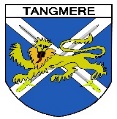 					Clerk to the Council						Caroline Davison							Tangmere Village Centre					Malcolm Road						Tangmere PO20 2HS										0203 904 0980					clerk@tangmere-pc.gov.ukVILLAGE CENTRE COMMITTEE MEETINGTuesday 23 April 2024Members are hereby summoned to attend a meeting of the Village Centre Committee to be held at 7.00pm on Tuesday 23 April 2024 at Tangmere Village Centre,Malcolm Road, Tangmere18 April 2024			                                     Caroline Davison – Parish ClerkAGENDAApologies for AbsenceTo receive apologies for absenceDeclarations of InterestTo receive from Members any declarations of disclosable pecuniary and non-pecuniary interests in relation to any items included on the Agenda required to be disclosed by the Localism Act 2011 and the Tangmere Parish Council Members’ Code of Conduct.Public participationMembers of the public present may make representations or raise questions on issues included on the Agenda. This Session to be conducted in accordance with Standing Order 3e to 3k.MinutesTo approve as an accurate record the Minutes of the Meeting held on 13 February 2024 (circulated with this Agenda).FinanceTo receive and note the bank reconciliation to end March 2024.To note the income and expenditure to end March 2024.To note the budget breakdown for Financial Year 2024/25.Management Team ReportTo receive an update report from the Management Team. To include:Village Centre MeetingsTo note that at the Full Council Meeting held on 7 March 2024 it was resolved to keep the frequency of Village Centre meetings at bi-monthly.Entrance DoorTo note the recent issues with the entrance doorCCTVTo note that the upgrade of the CCTV system has been completed.Legionella TestingTo receive an update following recent Legionella testing of the Village CentreFirst Aid TrainingTo note that both the Hall Administrator and the Parish Clerk recently attending First Aid in the Workplace training and are now First Aid certificated.  This training included valuable training in use of the defibrillator.Stage Flooring To note the decision from CDC in respect of the Levelling up fund application for replacement stage flooring.Phase Two Village Hall Sustainability ProjectTo note the decision from CDC in respect of the Levelling up fund application for installation of air source heat pumps and new radiators to replace the remaining gas boiler supplying heating and hot water for the Village Centre excluding the Main Hall.Outside Space for NurseryTo note the decision from CDC in respect of the Levelling up fund application for creation of an outside space for the Nursery. Car Park resurfacingTo note the up-to-date position in respect of the tendering process for resurfacing works to the car park.S106 Sports & Leisure - Changing Room remodellingTo note that approval has been received for S106 Sports & Leisure funding for architect services to support the tendering process.  The start date for these works is the first week of May.Youth Drop in CaféFootball Pitch HireTo note developments relating to the hire of the football pitch by regular football team.Hall UsersTo report on any significant changes.Storage IssuesTo receive proposals regarding storage solutions to improve the options and functioning for all main users.User GroupTo receive an update on any issues raised at the last User Group Meeting and not covered elsewhere in the Agenda.Items for forthcoming AgendasTo receive any items for the next Agenda.Forthcoming Dates for DiaryTo note that the next Village Centre Meeting will be held on 23 July 2024.Public AttendanceMembers of the public are very welcome to attend this meeting.  If you would like to make comments or have a view on any item on this Agenda you wish to have taken into consideration, you are invited to write to the Parish Clerk, or contact a Parish Councillor, prior to the meeting.Filming and use of Social MediaDuring this meeting, the public are permitted to film the Council in the public session of the meeting or to use social media, providing it does not disrupt the meeting.  The public gallery should not be filmed.  You are encouraged to let the Parish Clerk know in advance if you wish to film.  Mobile devises should be switched to silent for the duration of the meeting (The Local Authorities (Executive Arrangements) (Meetings and Access to Information) (England) Regulations 2012).